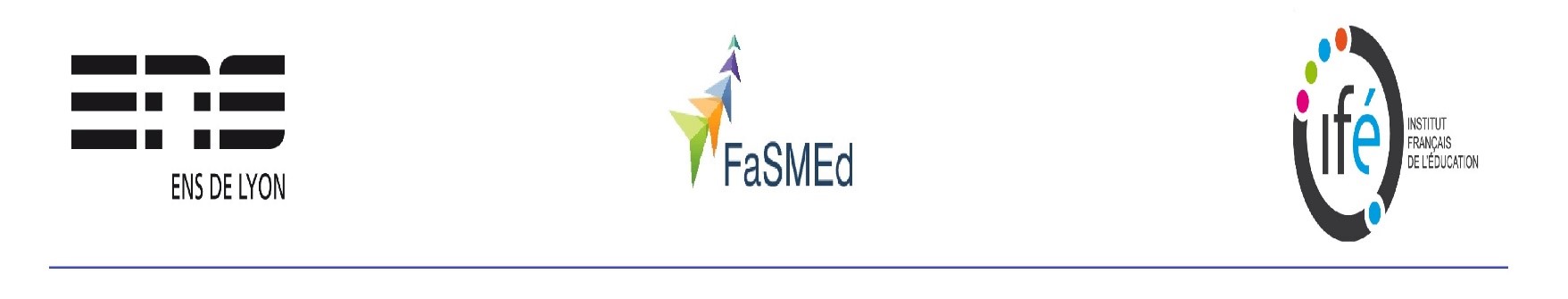 1. Compléter le tableau suivant : 2.T = 0 °C2a. Dans la réponse ci-dessus : entoure en vert le symbole qui représente la grandeur, en gris la valeur et en bleu l’unité.2b. Proposer une question qui peut avoir été posée pour amener cette réponse (T = 0 °C).…………………………………………………………………………………………………………………………………………………………………………………………………………………………………….Aide pour compléter le tableau Aide 1 : liste de Vocabulaire à connaîtreVolume, degré Celsius, grandeur, appareil de mesure, température, kilogramme, éprouvette graduée, masse, thermomètre, litre, balance ;Aide 2 : Symboles : m, L, kg, T, V, °C ;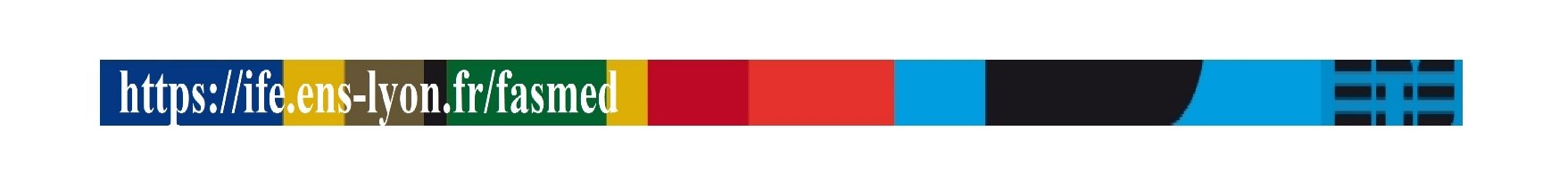 Nom :Prénom : 5ème …..Compétence évaluée : Appliquer la leçon Chapitre 4 : Caractéristiques de l’eau (2)/10DéfinitionAppareil de mesureAppareil de mesureDéfinitionNomSymboleNomSymboleNomSymboleLa …………………….. dépend …………………………..………………………….…………………….……………………m…………………….………………………………………………………………..Le volume est  …………………………...…………………………..…………………………..Volume…………………….………………………………………….…………………………………………..…………………….……………………Degré Celsius…………………….……………………